League Budget 2023Beginning balance 	43 x $150.00 INDUSTRIAL………………………………………$6,450.0020 x $75.00 FRIDAY SCRAMBLE...…………….……………....$1,500.0019 x $75.00 MONDAY 2MAN………………………………..…. $1,425.00Hole in one money………………………………………….............. $232.00  $9,607.00$10 CTP Prize Certificates 200 less 4 rain outs 196……………...………………………..-1,960.00League Banquet / tax /gratuity 160 x $20.95……………………………...………………..-3,352.00Mich Ultra………………..…………………………………………………...………..-175.00Miller Lite...………………………………………………………..…………………..-175.00Office Supplies / Scorecards / Handicap Computer Repair…>>>….……………...……….-500.00										               $3,445.00Gift CertificatesPoint winners: DJ’s Tavern, Edward Jones, B&D Petroleum	          (3 @ $325.00)  	  -1,050.00Playoff winners: Bair’s Den, Edward Jones, K of 		          (3 @ $175.00)   	     -525.00Overall champs: Edward Jone		                                                 (1 @ $325.00)  	     -325.00		          						   			  $1,545.00Monday 2-ManPoints- Playing Trough $180, Smokin Tees, $90, Hook & Fade $30              	    	      -300.00Champs- TBD $150, TBD $75								      -225.00Friday ScramblePoints- Topper & Ross $180, Heasley & Trish $ 90, Balzanna & Uhler $30	      	     -300.00Playoffs- TBD $150, TBD $75								     -225.00											     $495.00Door Prizes1 @ $60.00			 	435		2 @ $35.00				1351 @ $55.00				380		1 @ $30.00				1051 @ $50.00				330		2 @ $25.00				  551 @ $45.00				285		2 @ $20.00				  15	2 @ $40.00				205		1 @ $15.00				    0Players And Team Sponsors:Thanks to everyone who helped make 2023 a great success.  We appreciate your support and hope to have everyone back next year!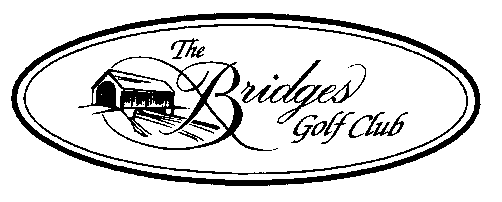 www.bridgesgc.com    Industrial League Page – Schedules, Rules, Standings, ResultsBook Tee Times/View Upcoming Events & Entertainment